Župa Presvetog Srca Isusova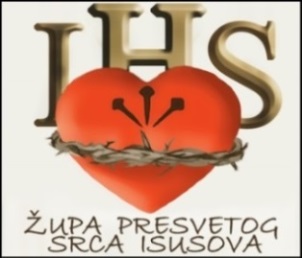 Palmotićeva 31, ZagrebŽUPNI LISTIĆ broj 34223. siječnja 2022.3. NEDJELJA KROZ GODINUEvanđelje: Lk 1, 1-4; 4, 14-21Kad već mnogi poduzeše sastaviti izvješće o događajima koji se ispuniše među nama – kako nam to predadoše oni koji od početka bijahu očevici i sluge Riječi – pošto sam sve, od početka, pomno ispitao, naumih i ja tebi, vrli Teofile, sve po redu napisati da se tako osvjedočiš o pouzdanosti svega u čemu si poučen. U ono vrijeme: Isus se u snazi Duha vrati u Galileju te glas o njemu puče po svoj okolici. I slavljen od sviju, naučavaše po njihovim sinagogama. I dođe u Nazaret, gdje bijaše othranjen. I uđe po svom običaju na dan subotni u sinagogu te ustane čitati. Pruže mu Knjigu proroka Izaije. On razvije knjigu i nađe mjesto gdje stoji napisano: „Duh Gospodnji na meni je jer me pomaza! On me posla blagovjesnikom biti siromasima, proglasiti sužnjima oslobođenje, vid slijepima, na slobodu pustiti potlačene, proglasiti godinu milosti Gospodnje.“ Tada savi knjigu, vrati je poslužitelju i sjede. Oči sviju u sinagogi bijahu uprte u njega. On im progovori: „Danas se ispunilo ovo Pismo što vam još odzvanja u ušima.“  KomentarKljučna riječ evanđelja je „danas“. Isus danas poučava, danas pati, danas umire i danas ustaje od mrtvih. Isus danas čini čudesa, danas oprašta grijehe, danas tješi žalosne. Sve što čitamo u evanđelju, danas se događa. To je snaga kršćanstva. Naime, snaga kršćanstva nije u velebnoj crkvenoj strukturi ni uzvišenoj ideologiji ni u visokim moralnim načelima, već u Isusu Kristu koji danas živi među nama. Isus ovdje stoji ispred nas i nama govori da je on jedini put, istina i život. Dopustimo da Isusove riječi i nas očaraju kao što su oduševile slušateljstvo nazaretske sinagoge. M. Szentmartoni: Očarani Božjom RiječjuVjeronauk se nastavlja prema rasporedu iz prijašnjeg polugodišta. Svakog ponedjeljka molimo krunicu za obitelji i prestanak pandemije u 20 sati na Kamenitim vratima. Po pozivu i dalje dolazimo u blagoslov obitelji. Javite se u župni ured ili župniku.Ako poznajete nekoga tko razmišlja o redovničkom pozivu, više može saznati na www.skac.hr i www.isusovci.hr  Obavijest o promjeni rasporeda nedjeljnih svetih misa zbog hladnog vremena:NEDJELJOM su svete mise u DVORANI: 7: 00, 8:00 i 17:00 sati. U to vrijeme su ispovijedi u dvorani 1 i 2.NEDJELJOM su svete mise u BAZILICI: 9:30, 11:00, 12:15 i 19:00 sati. U to vrijeme su ispovijedi u knjižari i SKACu.Obavijest iz SKAC-a: sljedećeg petka (21.1.) nakon mise za mlade u 20.30 je cjelonoćno klanjanje za životna zvanja. Ukratko o bazilici: svete mise u bazilici je moguće trenutno slaviti (nedjeljom i blagdanima) jer su završeni radovi hitne sanacije. Slavit ćemo ih  dok ne počnu radovi konstrukcijske obnove. Projektna dokumentacija je gotova. Sljedeći tjedan očekujemo raspisivanje natječaja za izvođača radova. „Najveća stvar koja postoji na svijetu jest sv. Crkva, najveća stvar u Crkvi jest sveta misa, a u misi pretvorba. I kao što je Krist za svoga zemnoga života bio usmjerio sve svoje misli prema Golgoti, tako Zaručnica Kristova, Crkva, upire svoje poglede prema oltaru; što se dakle događa na oltaru to je najveća stvar koja se uopće događa na svijetu.“ (I.Merz, Duhovna obnova po liturgiji, Luč, br. 1, 1924., str. 13; Sabrana Djela, sv. 1., str. 173)www.ivanmerz.hr    -    e-mail: postulatura@ivanamerz.hrNedjelja      	(23.1.)  2. nedjelja kroz godinu; Nedjelja Božje Riječi. Slavi se u 3. nedjelju kroz godinu.Ustanovio ju je Papa Franjo 2019. u povodu 1600. obljetnice smrti sv. Jeronima.Ponedjeljak 	(24.1.) sv. Franjo Saleški, biskup i crkv. nauč. (Lyon, +1622.)Utorak 		(25.1.) Obraćenje sv. Pavla ap.; sv.Ananija, muč.(1.st.); bl. A.Swiadek,muč.(Dachau,+1945.)Srijeda 		(26.1.) sv. Timotej i sv. Tit, biskupi (1.st.); bl. Michal Kozal, biskup i muč., (Dachau, +1943.)Četvrtak 		(27.1.) sv. Anđela Merici, utemelj.uršulinki (Italija, Brescia, +1540.); sv.Vitalijan, papa (+672.)Petak 		(28.1.) sv. Toma Akvinski, crkv.nauč. (Italija,+1274.); bl. Olga Bida, mučenica, (Sibir,+1952.)Subota 		(29.1.) sv. Juventin i Massimino, muč.(Turska, +363.); bl. Boleslava Lament, (Poljska, +1946.)Nedjelja		(30.1.) 3. nedjelja kroz godinu; sv. Martina, (Rim, +3.st.); bl. Kolumba Marmion, opat (Belgija,+1923.)Opširnije o ovim svetcima vidi ovdje: http://ivanmerz.hr/katolicki-kalendar-prema-rimskom-martirologiju/Božja riječOva treća nedjelja kroz godinu nazvana je i Nedjelja Božje riječi. U čitanjima slušamo o nekoliko čitača i tumača biblijskih tekstova koji su govorili pred narodom, a narod ih je slušao. To me potaklo na razmišljanju o moći koju posjeduju riječi. Kad su nastajali biblijski tekstovi postojali su samo riječ i pismo; knjiga kao medij informiranja. Ali i danas u vrijeme napretka tehnologije i raznovrsnih medija komunikacije, posebice onih vizualnih, ljudska riječ ostavlja najdublji trag. Fenomen jezika i prijenosa ljudskih misli i osjećaja u riječi ostaje čovjekov osnovni i najbliži oblik dijeljenja sebe, svoje nutrine. Bog nam se upravo obraća riječima.Bogatstvo jezika nije samo u jezicima različitih zemalja, naroda, pokrajina. Njegovo je bogatstvo različitosti i na individualnoj razini. Svaki će pojedinac čuti, shvatiti i prenijeti riječi i njihovo značenje na svoj način. Prisjetimo se klasičnog pitanja profesora hrvatskog u školama kad se obrađuju pjesme: „Što je pjesnik htio reći?“ Na to pitanje ne možemo odgovoriti, jedino ako direktno pitamo same pjesnike. Važnije je u ovom slučaju pitanje: „Kako je čitatelj shvatio riječi?“ Vjerujem da je onoliko značenja pojedine pjesme koliko je i čitatelja. Kako onda tumačiti Sveto pismo i Božje riječi? Svatko tko je i malo zavirio u biblijske tekstove, jasno mu je da nisu lako čitljivi i razumljivi. Zato postoje svećenici, teolozi, filozofi koji će nuditi svoja razmišljanja. Za vrijeme mise mi slušamo svećenikove interpretacije Božjih riječi. Važno je poslušati ih i pustiti da nam ukažu na stvari koje mi sami možda ne bismo prepoznali. U isto vrijeme, važno je pustiti da Božja riječ govori nama direktno. U svakom tekstu naći će se nešto što će upravo tebi govoriti, tvojim riječima. Bog govori svakome pojedincu. Poslušaj ga i dopusti da ti Njegove riječi znače na tvoj način. Slobodno ću interpretirati ovaj citat iz Djela apostolskih: „ I svi se ispuniše Duhom Svetim te stadoše govoriti drugim jezicima, kako im je već Duh davao zboriti. (…) jer ih je svatko čuo kako govore njegovim jezikom.“  Bog je svakome dao svoj razum i način shvaćanja i razmišljanja. Kad govori, obraća se svakome ponaosob; rezultat ne bi trebalo biti jedno već mnoštvo razmišljanja, jezika i odnosa s Gospodinom.                                                                                          Domenika Kos3. NEDJELJA KROZ GODINU -  23.  SIJEČANJ 2022.MISE I ISPOVIJEDANJE U TJEDNU OD 24.  DO 29. SIJEČNJA 2022. – SVAKI DANŽelite li da i drugi župljani, znanci ili prijatelji župni listić primaju e-poštom? Predložite im da pošalju e-poštu s naslovom „Želim ŽL e-poštom“ na info@ok-merz.hr   Ako ne želite primati župni listić učinite to na istu e-adresu.OBAVIJESTIMISLI  BLAŽENOGA  IVANA  MERZAKROZ OVAJ TJEDAN SE SPOMINJEMOSVETE MISESVETE MISE           I    S    P    O    V    I    J    E    D    A    N    J    E           I    S    P    O    V    I    J    E    D    A    N    J    E           I    S    P    O    V    I    J    E    D    A    N    J    EVRIJEMEMISNIKVRIJEME-ISPOV.ISPVIJED - KNJIŽARAISPOVIJED-SKAC KLUB7:00P. ŠESTAK6:45 – 8:30P. SABOLIĆ - DVORANA 18:00P. VLAH9:30P. MATIĆ8:30 – 10:00P. JOZIĆ - KNJIŽARAP. NODILO – SKAC KLUB11:00P. KOČIŠ10:30 – 12:00P. NAGY- KNJIŽARAP.  BALATINAC– SKAC KLUB12:15P. NODILO12:00 – 13:00P. SABOLIĆ- KNJIŽARAP.  JUNUŠIĆ– SKAC KLUB17:00P. JUNUŠIĆ16:30 – 18:00P. ŠTANFEL - DVORANA 1P.NAGY – DVORANA 219:00P. JOZIĆ18:30 – 20:00P. ROŽMARIĆ - KNJIŽARAP. VLAH - PORTASVETE MISESVETE MISE               I    S    P    O    V    I    J    E    D:      D    V    O    R    A    N    A    1               I    S    P    O    V    I    J    E    D:      D    V    O    R    A    N    A    1               I    S    P    O    V    I    J    E    D:      D    V    O    R    A    N    A    1               I    S    P    O    V    I    J    E    D:      D    V    O    R    A    N    A    1               I    S    P    O    V    I    J    E    D:      D    V    O    R    A    N    A    1               I    S    P    O    V    I    J    E    D:      D    V    O    R    A    N    A    1               I    S    P    O    V    I    J    E    D:      D    V    O    R    A    N    A    1VRIJEMEMISNIKVRIJEMEISPOVIJEDIPONEDJELJAKUTORAKSRIJEDAČETVRTAKPETAKSUBOTA6:00P. JUNUŠIĆ6:30 – 8P. MATIĆP. MATIĆP. MATIĆP. MATIĆP. MATIĆP. MATIĆ7:00P. JOZIĆ8:00P. VLAH8 – 9:30P. NAGYP. NAGYP. NAGYP. NAGYP. NAGYP. NAGY9:00P. BALATINAC12:00P. NODILO11:30 – 13P. ROŽMARIĆP. ŠTANFELP. ŠTANFELP. ROŽMARIĆP. ROŽMARIĆP. ROŽMARIĆ18:30P. BILIĆ 18 – 19:30P. RUBINIĆP. RUBINIĆP. RUBINIĆP. ŠTANFELP. ŠTANFELP. RUBINIĆ